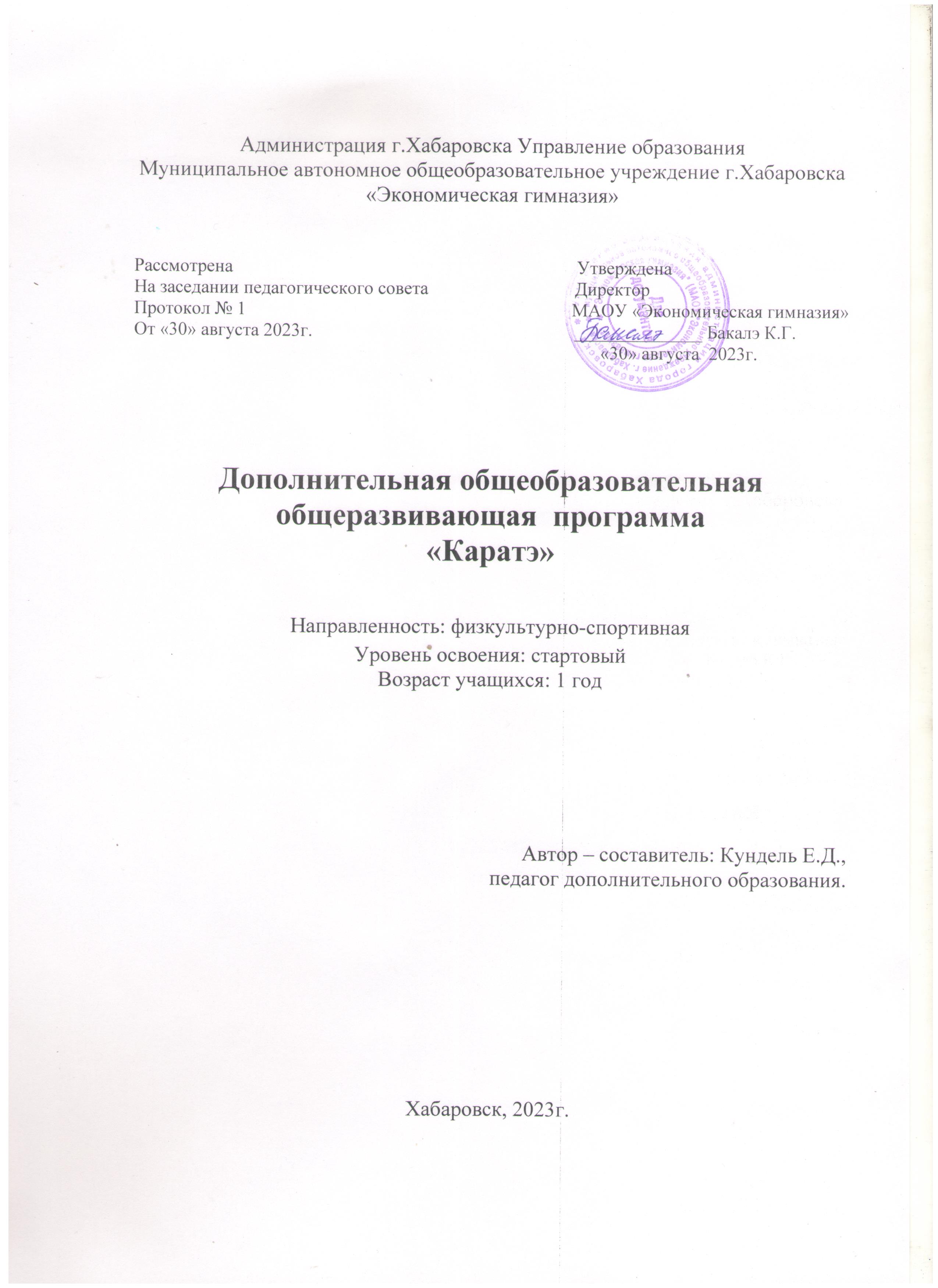 Пояснительная запискаПрограмма составлена на основе нормативно-правовой базы: -Концепцией развития дополнительного образования детей (утверждена распоряжением Правительства Российской Федерации от 24 апреля 2014г. No1726-р);-Плана мероприятий по реализации министерством образования и науки Хабаровского края в 2015-2020 годах Концепции развития дополнительного образования детей (утвержден распоряжением министерства образования и науки Хабаровского края от 24 сентября 2015г. No2054); -Плана мероприятий на 2015-2020 годы по реализации Концепции развития дополнительного образования детей (утвержден распоряжением Правительства Российской Федерации от 24 апреля 2015г. No729-р);-Приказа Министерства образования и науки РФ (Минобрнауки России) от 29 августа 2013 г. No1008 «Об утверждении Порядка организации и осуществления образовательной деятельности по дополнительным общеобразовательным программам»;-Методических рекомендаций по проектированию дополнительных общеразвивающих программ, направленных письмом Минобрнауки России от 18.11.2015 No 09-3242.При разработке программы «Спортивное объединение тхэквондо» соблюдались требования:-Постановление Главного государственного санитарного врача РФ от 04.07.2014г. No41 «Об утверждении СанПиН 2.4.4.3172-14 «Санитарно-эпидемиологические требования к устройству, содержанию и организации режима работы образовательных организаций дополнительного образования детей»; 1. -Федеральный Закон РФ «Об основных гарантиях прав ребенка в Российской Федерации»  № 124-ФЗ (ред. 28.12.2016г.)-.Федеральный Закон «Об образовании в Российской Федерации» №273-ФЗ (ред. от 29.07.2017) статья 75. «Дополнительное образование детей и взрослых».
- Государственная программа Российской Федерации «Развитие образования» на 2013–2020 годы N 2148-р 22 . 11.2012 г.Направленность: физкультурно-спортивная.Направление: спортивное.Уровень усвоения:  стартовый.Актуальность.       Данная программа отвечает социальным запросам общества, так как направлена на улучшение состояния здоровья подрастающего поколения.     При разработке были учтены  возрастные физиологические особенности детского организма, личный опыт работы тренеров-преподавателей с детьми.Педагогическая целесообразность программы состоит в том, что ее содержание направлено на общее развитие ребенка, способствует привитию привычек здорового образа жизни. В своей реализации программа ориентируется на занятия физическими упражнениями, которые содействуют развитию физических качеств, воспитанию силы воли, целеустремленности и коммуникативных качеств.Адресат программы: дети 7-18 лет. На занятия допускаются дети при наличии медицинских справок от участкового педиатра с допуском к занятиям, с отметкой о прохождении ЭКГ. Группы формируются с учетом возраста, состояния физического здоровья и пожелания родителей.       Программа рассчитана на 1 год обучения. Занятия проводятся группами по 15 человек. Для достижения эффективности дети повторяют изученные упражнения и двигательные задания дома.  Объем программы и режим работыРежим занятий: 2 раза в неделю по 2 часа	Формы занятий:-тренировки;-соревнования;-показательные выступления;-аттестация.Цель программы - реализовать оптимальные возможности физического и духовно-нравственного развития детей, разностороннего совершенствования физических качеств и способностей в единстве с воспитанием духовных и нравственных качеств, характеризующих общественно активную личность.Основные задачи:Предметные: обеспечить обучение учащихся элементам, приемам каратэ-до;Личностные:  сформировать у детей и подростков потребность в систематических занятиях спортом, негативное отношение к вредным привычкам, углубить знания по гигиене, обеспечивая многолетнее сохранение здоровья;Метапрадметные: - сформировать оптимизации физического развития учащихся в сочетании с нравственным воспитанием и духовным развитием- сформировать двигательные способности учащихся регулярными занятиями спортом;Условия реализации программы.Программа рассчитана на обучение и воспитание детей и подростков от 7 до 18 лет.Количество воспитанников в группах: от 15 человек.При необходимости могут формироваться разновозрастные группы.Время реализации программы - 1 года.Учебно-тематический план1-й год обучения (группа начальной подготовки).Содержание деятельности 1-го года обученияТема 1. ВведениеТЕОРИЯ: Краткая характеристика, цель и задачи курса каратэ. Этикет в каратэ. Правила гигиены, техника безопасности.Так как многие японские термины не имеют адекватных аналогов в русском языке, то пользуются термины страны в которой зародилось это боевое искусство.Форма контроля: тестТема 2. Общеразвивающие упражнения.ТЕОРИЯ: Разнообразные растяжки повышают гибкость мышц и увеличивают подвижность суставов; развивается сила основных мышечных групп и снижается риск получения травм, что позволяет учащимся постепенно переходить к изучению все более сложных движений.ПРАКТИКА: Разминка конечностей, ходьба по кругу в колоне, на носках, пятках, в полуприсяде; бег по кругу, передвижение правым и левым боком вперед, движение спиной вперед, бег с ускорением; круговые и маховые движения руками и ногами, круговые и наклонные движения туловищем и головой; упражнения на гибкость, растяжку и формирование правильной осанки, кувырки вперед и назад. Отжимание на кулаках, приседание с выпрыгиванием, пресс, челночный бег, прыжки в длину с места, 6-минутный бег, подтягивание из виса.Форма контроля: НаблюдениеТема 3. Стойки и положения в каратэ.ТЕОРИЯ: В каратэ термин стойка (дати) означает положение нижней части тела, бедер и ног, которые буквально несут верхнюю часть тела. Таким образом, качество выполняемых приемов зависит от оптимально принятой формы. Это важно при выполнении приема.ПРАКТИКА: Правильная стойка, устойчивое равновесие и гармонично скоординированная работа всех частей тела являются основой успешного выполнения любого приема. Действия ступней, ног, рук, кистей рук должны хорошо контролироваться и все части тела работать синхронно. Только соблюдение этих требований позволяет проводить приемы быстро и мощно.Форма контроля: НаблюдениеТема 4. Техника атак (семэ).ТЕОРИЯ: Атакующие действия руками, локтями бывают двух видов проникающий прямой удар (цуки) и удар рукой (учи). В каратэ удары ногами (гери) так же важны, как и техника рук; фактически удар ногой имеет большую силу, чем удар кулаком.ПРАКТИКА: Удары руками: когда противник находиться перед вами, рука выпрямляется и удар наносится по цели суставами кулака. Предплечье вращается внутрь в момент нанесения удара. При ударе ногой у вас должно быть ощущение, что вы вкладываете в него весь вес вашего тела. Максимально используете бедра в ударе, но быстро отводите бьющую ногу назад, принимая нужную стойку для следующего приема, иначе противник может захватить вашу ногу.Форма контроля: НаблюдениеТема 5. Техника защиты (укэ).ТЕОРИЯ: Каратэ отличается от бокса и других видов единоборств своими приемами защиты. В каратэ существует много блоков против удара ногами, в которых применяются как ноги, так и руки. В этом отношении каратэ уникально.ПРАКТИКА: Достижение мастерства в данных аспектах необходимо. Для овладения эффективной техникой блока нужно совершенствовать следующее: направление силы; вращение предплечья и чувства ритма; работу бедра; положение локтя; недостатки проноса; блок-атака.Форма контроля: НаблюдениеТема 6. Основные приемы (кихон).ТЕОРИЯ: Передвижение в стойках с выполнением техники ударов и блоков. У каждого разряда (кю) своя техника выполнения. Занимаясь кихон (базовой техникой), ученик овладеет азами каратэ. Многократными повторами шлифуется техника исполнения и развивается специфическая молниеносная реакция.ПРАКТИКА: Кихон является важнейшим аспектом обучения каратэ. Задача базовой техники - научить принципам распределения силы и тактики, а малейшие отклонения от формы кихон ведут к тому, что эти принципы ускользают. Кихон не только форма исполнения базовой техники, но и пониманием того, что в этой технике заложено, а также использование этого на практике.Форма контроля: НаблюдениеТема 7. Формальные упражнения (ката).ТЕОРИЯ: Ката предполагает условный поединок с несколькими противниками, существующими лишь в воображении ученика и наблюдателя. Цель данного упражнения – создание системы круговой обороны при помощи серии определенных приемов защиты и нападения.ПРАКТИКА: Основные положения: 1. Каждая ката имеет определенное количество движений. Они должны выполняться в правильной последовательности.2. Ката имеют различный рисунок (схему передвижений). 3. Для динамичного выполнения ката следует помнить и соблюдать три правила: правильное применение силы, скорость движения, расслабление и напряжение тела.5. В начале и в конце ката делается поклон, неотъемлемая часть ката. Выполняя несколько ката подряд, поклон делается в начале первого ката и в конце последнего.Форма контроля: НаблюдениеТема 8. Работа с партнерами, схватка (кумитэ).ТЕОРИЯ: В кумитэ начинающий спортсмен учится правильно и своевременно выполнять технические приемы. Только на этом этапе хорошо отработанные приемы становятся реально применимыми на практике. Дальнейшее совершенствование техники идет рука об руку с овладением работой с партнерами. При повышении разряда (кю) уровень техники усложняется.ПРАКТИКА: два человека встречаются лицом к лицу и демонстрируют приемы. Таким образом, кумитэ можно рассматривать как практическое использование основных приемов, изученных в ката, в некотором роде спарринг. Существует три вида кумитэ: базовое кумитэ (основные приемы с учетом индивидуальных способностей), иппонкумитэ (атакующие и оборонительные действия, технику передвижения и понимание) и дзиюкумитэ (партнерам разрешается свободно использовать их духовные и физические силы, но с условием строгого контроля ударов руками и ногами).Форма контроля: НаблюдениеТема 9.Упражнения на снарядах, грушах и лапах.ТЕОРИЯ: В тренировочной практике боевых искусств используется самые разнообразные снаряды. У каждого из его видов свое назначение и функции. Перчатки для отработки точных ударов (нанося удары руками и ногами по перчаткам, спортсмен отрабатывает их точность и мощь); ручные мишени (современные ручные мишени подобны по форме своим предшественницам и бывают одинарными  или двойными, благодаря своей гибкости они очень удобны для тренировки скорости и ловкости, особенно при выполнении хлестких ударов); тяжелые груши (на тяжелых грушах тренируют силу и мощь, выполнения всех линейных и угловых техник); подвижные груши (бывают односторонним или двухсторонним креплением, применяют для развития ритма, реакции и ловкости при отработке выполнения техник рук и ног); макивара (специальный станок, с помощью которого спортсмены добиваются затвердения бьющих поверхностей ладоней и ступней, локтей и предплечий);отягощения (силовые тренировки можно разделить на два типа – поднятие тяжестей и занятия с отягощениями, к поднятию тяжестей относятся все виды работ с гантелями, штангами и на силовых тренажерах, с отягощениями спортсмены надевают грузы на определенные части тела для развития силы соответствующих мышц); скакалки (регулярные занятия со скакалкой развивают выносливость, чувство времени и координацию движений); видеозапись (использование видеозаписи является эффективным вспомогательным средством для изучения новых техник и совершенствование сложных движений).Практика: Упражнения на снарядах, грушах и лапах Форма контроля: НаблюдениеОжидаемые результаты:Предметные: учащиеся обучатся  элементам, приемам каратэ-до;Личностные:  у детей и подростков сформируется потребность в систематических занятиях спортом, негативное отношение к вредным привычкам, углубить знания по гигиене, обеспечивая многолетнее сохранение здоровья;Метапрадметные: - сформируется оптимизация физического развития учащихся в сочетании с нравственным воспитанием и духовным развитием- сформируются двигательные способности учащихся регулярными занятиями спортом; Итоговый контроль:контрольные занятия;соревнования;показательные выступления;Для успешной реализации данной программы необходимо:- спортзал;- спортплощадка (в летний период);- спортивный инвентарь: перчатки, малые лапы, большие лапы, груши, малые мячи, скакалки, гимнастическая палка;Условия реализации программыДля успешной реализации программы является наличие кадрового, материально- технического и методического обеспечения программы:                      Список используемой литературыВольф-Дитер Вихман: «Искусство ката». Вильмякин В.Н.: «Боевое самбо и рукопашный бой».ГичинФунакоши: «Каратэ-до: Ньюмон».Диденко В.В.: «Ушу: философия движения».Дон Миллер: «Искусство Дзю-Дзюцу».ДзигороКано: «Кодокан Дзюдо».Иванов А.Л.: «Кикбоксинг». Иванов-Катанский С.: «Комбинированная техника каратэ».Лапшин С.А.: ««Каратэ-до», основная техника и методика преподавания».Лапшин С.А.: «Каратэ для мастеров, стратегия поединка».Линдер И.Б., Оранский С.А.: «Боевые искусства востока».Марков В.В.: «Организация и методика подготовки судей высокой квалификации в каратэ-до».Методика физического воспитания учащихся 1-4 классов. Под ред. Литвинова Е.Н., Погадаева Г.И.Накаяма М.: «Лучшее каратэ. Основы».Накаяма М.: «Лучшее каратэ. Кумитэ». Т. 1,2.Накаяма М.: «Лучшее каратэ. Полный обзор».Программа квалификационных экзаменов Японской Ассоциации каратэ (JKA) на 9 кю-5 дан.Ретюнских А.С.: «Русский стиль рукопашного боя».Санг Х. Ким: «Преподавание боевых искусств»Календарно-тематическое планирование.периодПродолжительность  занятияКол-во занятий в неделюКол-во часов в неделюКол-во недельКол-во часов в год1 год обучения2ч24ч37148чИтого2ч24ч37148ч№ Название раздела и темкол-во часовкол-во часовкол-во часовФормы аттестацииконтроля№ Название раздела и темВсего ТеорияПрактикаФормы аттестацииконтроляВведение11История возникновения и становления борьбы каратэ22тестОбщеразвивающие упражнения2626Стойки и положения в каратэ20218Техника атак20218Техника защиты20218Кихон (технический комплекс)20219Ката (установочное упражнение)12210Кумитэ (поединок)15213Упражнения на снарядах: грушах, лапах.624контрольные нормативыСоревнования66СоревнованияИтого:Итого:148ч.17131    Кадровое обеспечение      Педагог дополнительного образования, имеющий специальную подготовку.Материально- техническая базаПомещение: спортивный зал.Спортивный инвентарь и оборудование: скакалки, обручи, мячи различной величины и массы, мешочки с песком (размером 12х18 см), гимнастические палки, скамейки, шведская стенка. Методические и дидактические материалыМетодические разработки:Инструкции по охране труда, техники безопасности на занятиях ЛФК.Тесты итоговой диагностики. Комплексы общеразвивающих упражнений.№ДатаК-во часТема занятийФорма занятий Форма контроля1.1Т.Б. на занятиях карактэ.О специфике стиля Кекусинкай и принципах организации школы.лекция                                        2.Общеразвивающие упражнения 26                                        2.Общеразвивающие упражнения 26                                        2.Общеразвивающие упражнения 26                                        2.Общеразвивающие упражнения 26                                        2.Общеразвивающие упражнения 26                                        2.Общеразвивающие упражнения 262.14Разминка конечностей, ходьба по кругу в колоне, на носках, пятках, в полуприсяде;тренировка2.24бег по кругу, передвижение правым и левым боком вперед, движение спиной вперед, бег с ускорением;тренировка2.34круговые и маховые движения руками и ногами, круговые и наклонные движения туловищем и головойтренировка2.44упражнения на гибкость, растяжку и формирование правильной осанки, кувырки вперед и назад.тренировка2.55Отжимание на кулаках, приседание с выпрыгиванием, пресс,тренировка2.65челночный бег, прыжки в длину с места, 6-минутный бег, подтягивание из висатренировка3.Стойки (боевые, тренировочные)203.Стойки (боевые, тренировочные)203.Стойки (боевые, тренировочные)203.Стойки (боевые, тренировочные)203.Стойки (боевые, тренировочные)203.Стойки (боевые, тренировочные)203.141.Обучение базовой техники 2.Перемешение в стойкахтренировка3.241.Обучение базовой техники2.Стойки (боевые, тренировочные)тренировка3.34 1.Повторение базовой техники 2.Отработка техники на месте3.Блокитренировка3.441.Повторение 2.Прямые удары рукамитренировка3.541. Повторение 2. Боковые удары руками 3.Отработка на три шагатренировкаТехника атак20Техника атак20Техника атак20Техника атак20Техника атак20Техника атак204.15Удары ногами – «МАЭ-ГЕРИ»тренировка4.25Удары руками – «ой-цуки, гяку – цуки,какэ-цуки»тренировка4.35Удары ногами – «МАЭ-ГЕРИ, моваши – гери»»тренировка4.45Удары руками – «шита»тренировка  Техника защиты20 Техника защиты20 Техника защиты20 Техника защиты20 Техника защиты20 Техника защиты205.15Блоки –«Гэдан – барай» Отработка блокатренировка5.25Блоки «Ути - укэ».Отработка блокатренировка5.25Блоки «Ути - укэ».Отработка блокатренировка5.35Блоки «Сото-укэ».Отработка блокатренировка  5.45Блоки –«дзёдан – укэ» Отработка блокатренировка6.Кихон (технический комплекс)206.Кихон (технический комплекс)206.Кихон (технический комплекс)206.Кихон (технический комплекс)206.Кихон (технический комплекс)206.Кихон (технический комплекс)206.12Кихон.Связка ударов руками Легкий спарингтренировка6.12Кихон-все удары на «Киа-тэ» Удары на технику Ката «Тайкёку -1»тренировка6.22Кихон-все удары на «Киа-тэ» Удары на технику Ката «Тайкёку -1»тренировка6.32Кихон-все удары на «Киа-тэ» Удары на технику Ката «Тайкёку -2»тренировка6.42Кихон-все удары на «Киа-тэ»Без кихона все удары руками и ногамитренировка6.52Кихон – стойки, блоки, тренировка6.62Кихон – отработка ударов на три шага Ката «Тайкёку -2»тренировка6.721.Кихон – отработка ударов на три шага на «Киа-тэ»2.Лёгкий спарингтренировка6.821.Кихон – стойки, удары2.Связка ударов  – «ой-цуки, гяку – цуки, какэ-цуки»тренировка6.921.Кихон – блоки     2.Удары руками и ногами на месте3.Упражнения на выносливостьтренировка6.1021.Кихон – стойки, блоки, удары    2.Работа на силутренировка7.Ката (установочное упражнение)127.Ката (установочное упражнение)127.Ката (установочное упражнение)127.Ката (установочное упражнение)127.Ката (установочное упражнение)127.Ката (установочное упражнение)127.14удары Ката «Тайкёку -1» Набивка прессатренировка7.24удары «Тайкёку -2» Лёгкий спарингРабота на скоростьтренировка7.34удары «Тайкёку -2» Лёгкий спарингРабота на скоростьтренировка8. Кумитэ (поединок)158. Кумитэ (поединок)158. Кумитэ (поединок)158. Кумитэ (поединок)158. Кумитэ (поединок)158. Кумитэ (поединок)158.13Бег 2 км. удары ногами «– Ёко – гери, кин–гери,  хидза – гери»тренировка8.231.Бег 2 км. 2. Удары ногами на «киа-тэ»тренировка8.331.Бег 2 км.Удары руками « моротэ–цуки»Лёгкий спарингтренировка96 Упражнения на снарядах: грушах, лапах.тренировка9.13.Бег 12 кругов во дворе школы2.Удары ногами – «Кинг –гери, хидза – гери»тренировка9.13.Бег 12 кругов во дворе школы2.Удары ногами – «Кинг –гери, хидза – гери»тренировка9.221.Бег 15 кругов во дворе школы2.Удары ногами – Ёко – гери, кин–гери,  хидза – гери»тренировка9.311.Удары руками -«ой-цуки, гяку – цуки, какэ-цуки, шитэ –цукитренировка9.46Показательные выступления. СоревнованиятренировкаСоревнования148итоготренировка